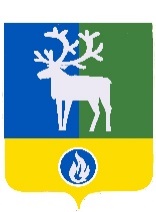 БЕЛОЯРСКИЙ РАЙОНХАНТЫ-МАНСИЙСКИЙ АВТОНОМНЫЙ ОКРУГ - ЮГРАДУМА БЕЛОЯРСКОГО РАЙОНА  РЕШЕНИЕот 30 ноября 2023 года                                                                                                            № 59 О внесении изменений в решение Думы Белоярского района
от 22 октября 2010 года № 84В соответствии с Налоговым кодексом Российской Федерации от 5 августа                  2000 года № 117-ФЗ Дума Белоярского района р е ш и л а:1. Внести в решение Думы Белоярского района от 22 октября 2010 года № 84                 «О земельном налоге на межселенной территории Белоярского района» следующие изменения:1) преамбулу изложить в следующей редакции:«В соответствии с главой 31 Налогового кодекса Российской Федерации, Федеральным законом от 6 октября 2003 года № 131-ФЗ «Об общих принципах организации местного самоуправления в Российской Федерации», руководствуясь Уставом Белоярского района, Дума Белоярского района р е ш и л а:»;2) в пункте 1 после слова «налог» дополнить словами «(далее – налог)»;3) пункт 2 изложить в следующей редакции:«2. Настоящим решением в соответствии со статьей 387 Налогового кодекса Российской Федерации определяются налоговые ставки земельного налога, порядок уплаты налога налогоплательщиками-организациями, налоговые льготы, основания                       и порядок их применения.»;4) пункт 4 изложить в следующей редакции:«4. Уплата налога и авансовых платежей по налогу налогоплательщиками-организациями на межселенной территории Белоярского района производится                               в соответствии со статьей 397 Налогового кодекса Российской Федерации.»;5) пункт 7 признать утратившим силу.2. Опубликовать настоящее решение в газете «Белоярские вести. Официальный выпуск».3. Настоящее решение вступает в силу по истечении одного месяца со дня его опубликования, но не ранее 1 января 2024 года.Председатель Думы Белоярского района                                                            А.Г.БерестовГлава Белоярского района                                                                                    С.П.Маненков